 Veřejnosprávní akademie a střední škola, s. r. o.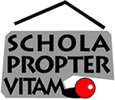 nám. Svobody 494, 696 62  StrážnicePísemná práce z českého jazyka a literatury ve školním roce 2021/2022Obor vzdělání: 		65-42-M/01 Hotelnictví 68-43-M/01 Veřejnosprávní činnost 68-43-M/01 Veřejnosprávní činnost – distanční Forma konání maturitní zkoušky: písemná práce Písemnou prací z českého jazyka a literatury se rozumí vytvoření souvislého textu odpovídajícího slohové práci, jehož minimální rozsah je 250 slov; písemná práce trvá 120 minut včetně času na volbu zadání. Při konání písemné práce má žák možnost použít Pravidla českého pravopisu.Pro písemnou práci ředitelka školy stanoví 4 zadání, která se žákům zpřístupní bezprostředně před zahájením zkoušky. Po zahájení zkoušky si žák 1 zadání zvolí. Zadání písemné práce obsahuje název zadání, způsob zpracování zadání a popřípadě výchozí text k zadání. Součástí výchozího textu k zadání může být i obrázek, graf.Zadání písemné práce z českého jazyka a literatury jsou stejná pro všechny žáky školy. Písemnou práci konají žáci ve stejný den a čas.Žáci píší písemnou práci vlastní rukou do připraveného předtisku. Vypracoval: Mgr. Aleš MičkaVe Strážnici 4.10. 2021Mgr. Petra Hanáčková, v. r.v.z ředitelka školy